曲靖市城市黑臭水体消除情况一览表位置图序号黑臭水体编号黑臭水体名称水体类型面积(m2)/长度(km)黑臭级别水质现状水质现状水质现状水质现状河湖长河湖长河湖长主责部门省州（市)所在区域所在区域起点起点终点终点黑臭水体首次发现时间计划达标期限实际达标时间纳入城市黑臭水体整治环境保护行动时间成效判定当前状态备注序号黑臭水体编号黑臭水体名称水体类型面积(m2)/长度(km)黑臭级别氨氮（mg/L）溶解氧（mg/L）透明度（cm）水深（cm）姓名单位职务主责部门省州（市)区/县级市街道/镇经度纬度经度纬度黑臭水体首次发现时间计划达标期限实际达标时间纳入城市黑臭水体整治环境保护行动时间成效判定当前状态备注153000086 宣威市
环城路中沟河排水明渠3.2km重度22.10.2327-许绍发宣威市人民政府市长宣威市住建局云南省曲靖市宣威市双龙街道104.110236 26.216939104.13334626.2376362021年新发现2023年2022年3月省级未消除工程治理中县级城市2 53000086边沟河（中沟河支流）排水明渠0.53km重度14.20.5129-许绍发宣威市人民政府市长宣威市住建局云南省曲靖市宣威市双龙街道104.118584 26.237028104.123300 26.2387262022年新发现2023年2022年10月省级未消除工程治理中县级城市353000085 宣威市
西冲小河排水明渠0.35km轻度1.255.4532-许绍发宣威市人民政府市长宣威市住建局云南省曲靖市宣威市双龙街道104.124666 26.133346104.13334626.2376362021年新发现2022年2022年2022年3月省级已消除完成整治县级城市4宣威市
广坝河入建成区段河流0.51km轻度1.92733-蒋绍华宣威市人大常委会主任宣威市住建局云南省曲靖市宣威市袁屯社区104.073733 26.231900 104.07693826.233830 2022年新发现2023年2022年10月省级未消除工程治理中县级城市553000083麒麟区
九龙河河流7.8km轻度3.533.8928-魏继海区人武部政委麒麟区住建局云南省曲靖市麒麟区文华街道、白石江街道103.833800 25.541103.857825.48842022年新发现2024年2022年3月省级已截污，水质提升工程治理中地级城市653000082麒麟区
西河河流6.68km轻度2.605.5130-瞿紹峻麒麟区政府区委常委、副区长麒麟区住建局云南省曲靖市麒麟区文华街道103.811402 25.559197103.862625.53192022年新发现2024年2022年3月省级已截污，水质提升工程治理中地级城市753000081麒麟区
白石江河流11.06km轻度2.913.0435-余冲麒麟区政府副区长麒麟区住建局云南省曲靖市麒麟区寥廓街道、白石江街道103.833800 25.541103.857825.48842022年新发现2024年2022年3月省级水质提升工程治理中地级城市853000080麒麟区
中河河流8.5km轻度1.1110.130-张忠文麒麟区政府区委副书记、区政府党组书记、区长麒麟区住建局云南省曲靖市麒麟区益宁街道、三宝街道103.814700 25.483103.8525.42262022年新发现2023年2022年3月省级水质提升工程治理中地级城市953000079 星乐山水苑旁叉河塘700m2轻度000 张春俊马龙区通泉街道党工委书记马龙区住建局云南省曲靖市马龙区通泉街道103.570712 25.424342 103.568201 25.426593 2022年新发现2022年2022年2022年3月省级已消除已回填，河道无水地级城市1053000084 农场河河流1.4km轻度8.668.1134吴永飞曲靖市沾益区城管局局长沾益区住建局云南省曲靖市沾益区龙华街道103.805134 25.584860 103.842900 25.572400 2022年新发现2023年2022年3月省级已截污，水质提升工程治理中地级城市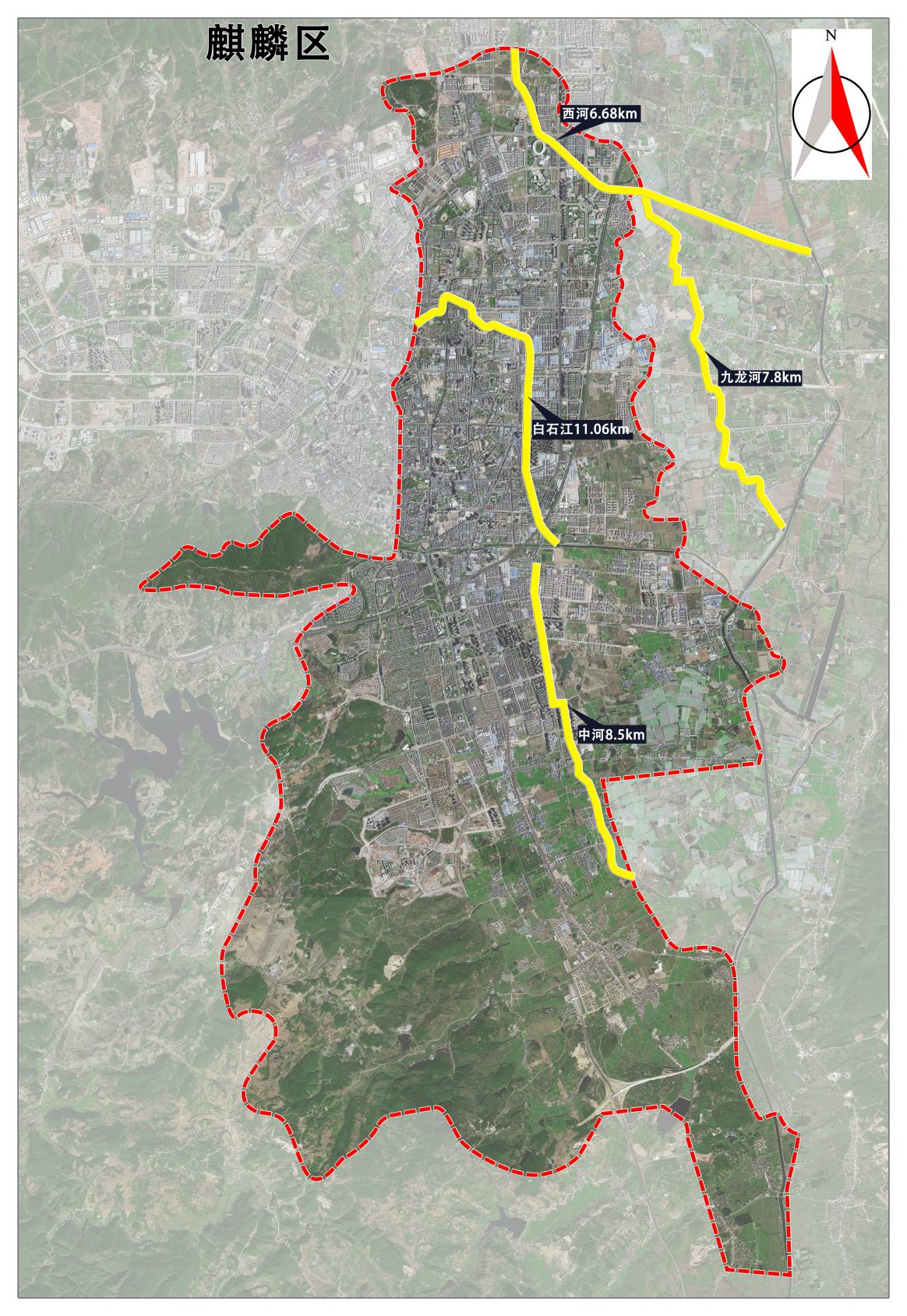 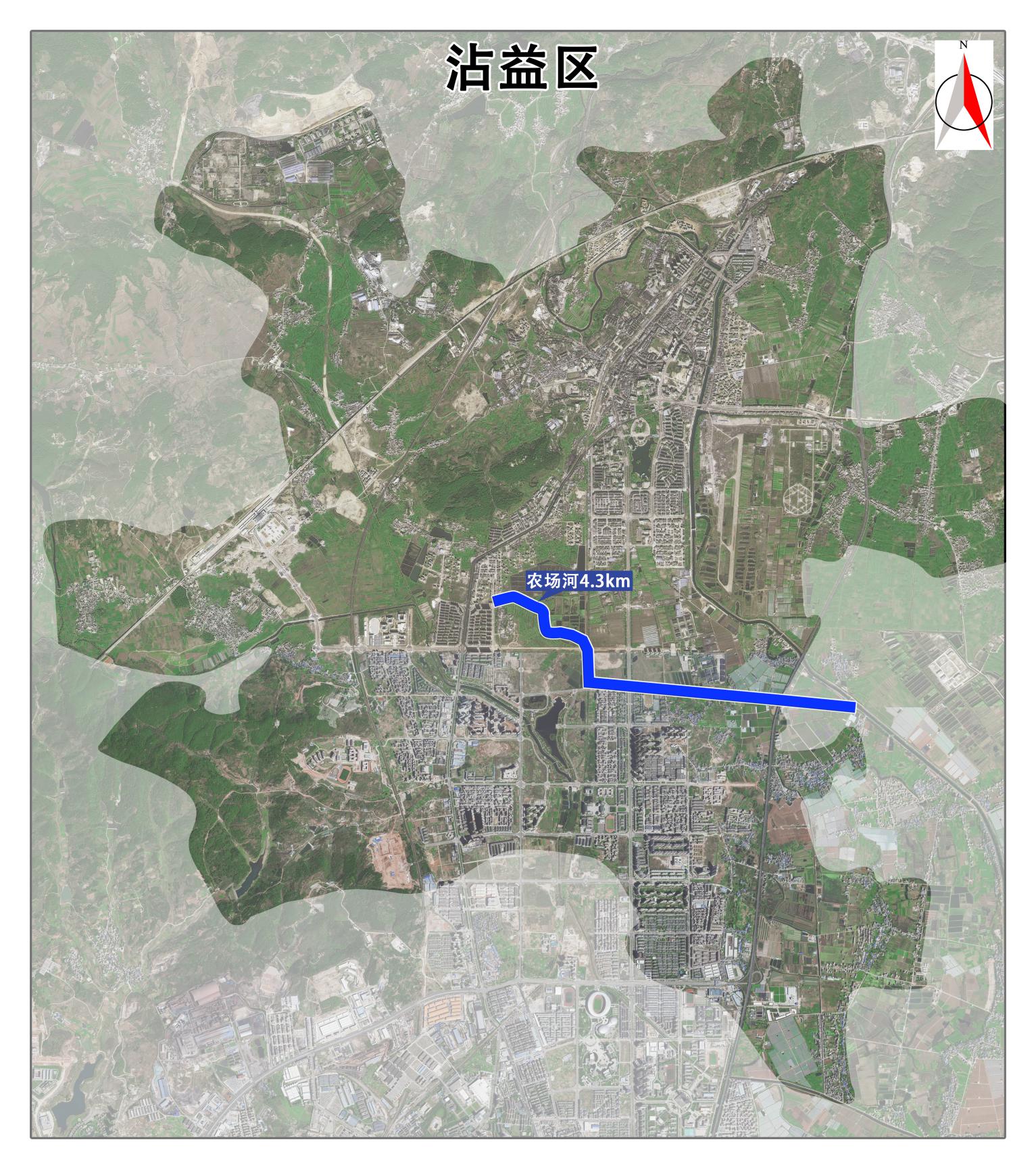 马龙区宣威市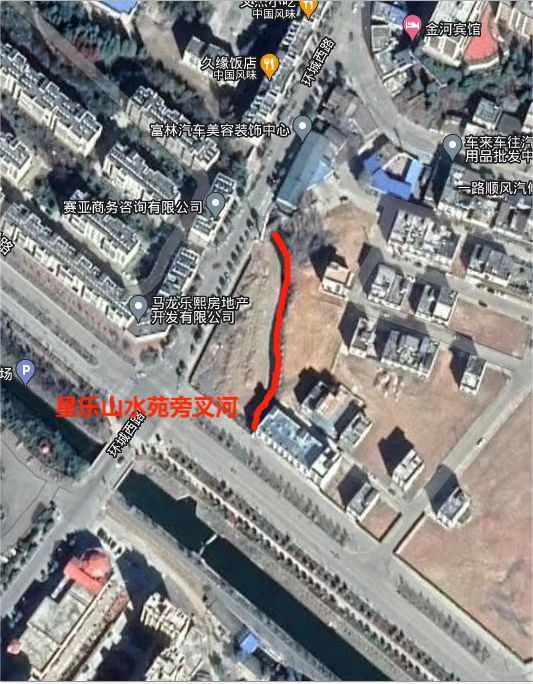 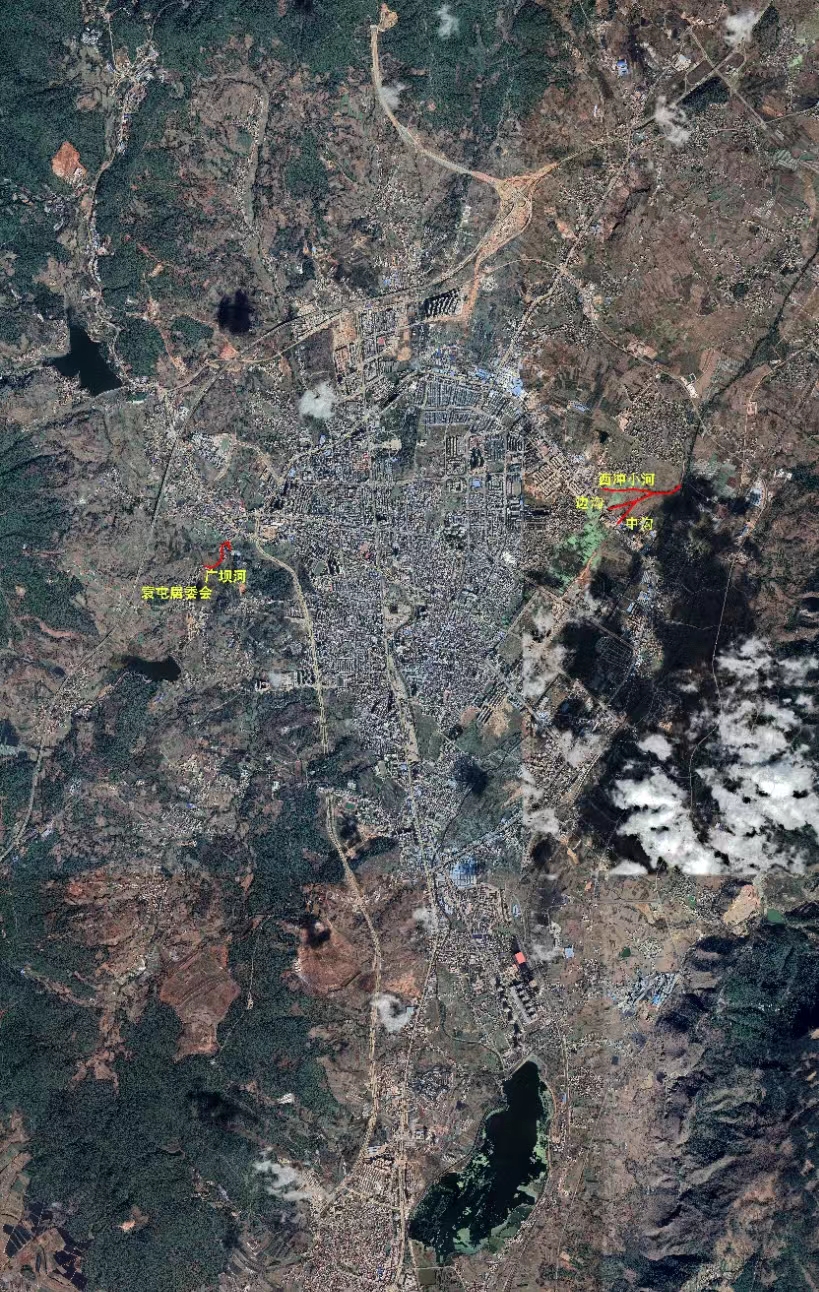 